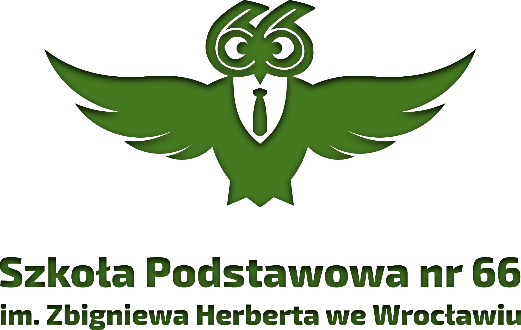 ............................................................imię i nazwisko ucznia.............................................................data urodzenia.............................................................adres.............................................................nr telefonuDEKLARACJA PRZYSTĄPIENIADO SPRAWDZIANU KOMPETENCJI JĘZYKOWYCHDO KLASY SZÓSTEJ Z PROGRAMEM DSDJa, ..........................................................................................................., uczeń                                                                         imię i nazwiskoSzkoły Podstawowej ........................... w .......................................................                                                                      nr szkoły                              nazwa miejscowoścideklaruję przystąpienie do sprawdzianu kompetencji językowych z języka wiodącego (angielski lub niemiecki) * w Szkole Podstawowej nr 66 im. Zbigniewa Herberta we Wrocławiu.Jednocześnie oświadczam, że zapoznałem/am się z terminarzem rekrutacji w Szkole Podstawowej Nr 66 we Wrocławiu w roku szkolnym 2019/2020..........................................................                                   …………………………             Czytelny podpis rodzica/prawnego opiekuna                                                        podpis kandydata*właściwe podkreślićOświadczenie:        Jestem świadomy odpowiedzialności karnej za złożenie fałszywego zeznania. Wyrażam zgodę na wykorzystanie moich danych osobowych do celów związanych z rekrutacją i nauką w Szkole zgodnie z Ustawą o ochronie danych osobowych Rozporządzenia PE i RE 2016/679 z dnia 27 kwietnia 2016 r. w sprawie ochrony osób fizycznych w związku z przetwarzaniem danych osobowych (RODO). Jeżeli chciałbyś wiedzieć jak przetwarzamy Twoje dane  odwiedź naszą stronę: www.sp66.wroclaw.pl……………………………………………………..                                                              ………………………………………………data, podpis rodzica /opiekuna prawnego                                                                        data, podpis kandydata